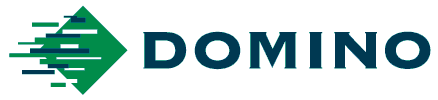 NEWS RELEASE  13th October 2020Domino announces key appointments for Digital Printing Solutions’ Corrugated TeamAfter diversifying into the corrugated sector in June 2020 with the launch of its X630i digital ink jet corrugated press and AQ95 aqueous ink set, Domino Digital Printing Solutions is pleased to announce three key appointments to strengthen its dedicated corrugated team.  The team, led by Matt Condon, will support the sales drive of this press in Europe, North America and Canada, and includes two experienced new appointments and a new role for Dale Rawhoof. Domino is proud of its long and successful history of developing and manufacturing digital ink jet technology, introducing its first ink jet printers back in 1978. After launching into the label printing sector in 2012, Domino quickly established a reputation for being a trusted, global partner and is now the digital ink jet press market leader in this sector. The recent introduction of the X630i single pass corrugated press marks Domino’s first step into the digital corrugated box printing sector, where it intends to repeat this same success.Leading Domino’s Digital Corrugated Team is Business Development Manager, Matt Condon. With ten years’ digital printing experience performing product management and OEM manager roles, Matt is pleased to lead Domino’s move into this new sector. Matt says, “Domino has had a lot of success with its digital label printing technology over the years – taking that experience and knowledge and supplementing it with these two individuals with a wealth of experience in the corrugated sector will very much help us move forward into this new market segment, both in Europe and North America.” Ben Ginesi joins Domino as the European Sales Manager for Digital Corrugated Packaging, after spending 18 years at HSG, where he held various senior positions. With significant production knowledge in digital corrugated ink jet, Ben is looking forward to presenting Domino’s X630i to the UK and European commercial markets. “I’m delighted to be embarking on a new career chapter with Domino,” says Ben. “It’s a growing sector and my role is to help support Domino’s customers’ understanding of what can be achieved with both long and short run applications. Domino’s culture, one of education and dedication to its customers, coupled with its expertise in digital ink jet makes the company a perfect match for me.”Lloyd Kent joins Domino as Senior Sales Manager for Corrugated, Digital Printing North America. With over two decades’ experience in the corrugated sector, Lloyd has held senior sales positions at EFI, HP and Bobst, where he was responsible for sales of digital and traditional corrugated printing equipment. “The X630i is a new and impressive machine, and the technology incorporated within it is already proven in the digital label printing sector, where Domino has a substantial presence,” says Lloyd.With over 31 years of combined experience with Applications, Project & Product Management in Domino’s Digital Printing North America division, Dale Rawhoof moves to become the Technical Product Manager for Domino’s corrugated division. Dale says, “I am excited to be involved in moving Domino into a new market segment and working with new customers using the proven Domino Generation 6 ink jet technology.” Matt concludes, “Lloyd and Ben both offer extensive knowledge of the corrugated sector, and Dale has been with Domino for many years – his understanding of our digital printing technology will also be crucial to our future success.” ENDSAbout DominoDigital Printing Solutions is a division within Domino Printing Sciences. The company, founded in 1978, has established a global reputation for the development and manufacture of digital ink jet printing technologies, as well as its worldwide aftermarket products and customer services.  Its services for the commercial print sector include digital ink jet printers and control systems designed to deliver solutions for a complete range of labelling and variable printing applications.All of Domino’s printers are designed to meet the high speed, high quality demands of commercial printing environments, bringing new capabilities to numerous sectors including labelling, publications and security printing, transactional, packaging converting, plastic cards, tickets, game cards and forms, as well as the direct mail and postal sectors.Domino employs over 2,800 people worldwide and sells to more than 120 countries through a global network of 25 subsidiary offices and more than 200 distributors. Domino's manufacturing facilities are situated in China, Germany, India, Sweden, Switzerland, UK and USA.Domino’s continued growth is underpinned by an unrivalled commitment to product development. The company is the proud recipient of six Queen’s Awards, the latest being received in April 2017, when Domino was awarded the Queen’s Award for Innovation.  Domino became an autonomous division within Brother Industries on 11th June 2015. For further information on Domino, please visit www.domino-printing.comIssued on behalf of Domino by AD CommunicationsFor more information, please contact:Helen Tolino		    Tom Platt	           	       Andrea McGintyManaging Director	    Account Manager	       Marketing Manager – Digital Printing Solutions AD Communications	    AD Communications	       Domino Printing SciencesT: +44 (0) 1372 464470        T: +44 (0) 1372 464470       T: +44 (0) 1954 782551htolino@adcomms.co.uk      tplatt@adcomms.co.uk         andrea.McGinty@domino-uk.com